todo sobre currículums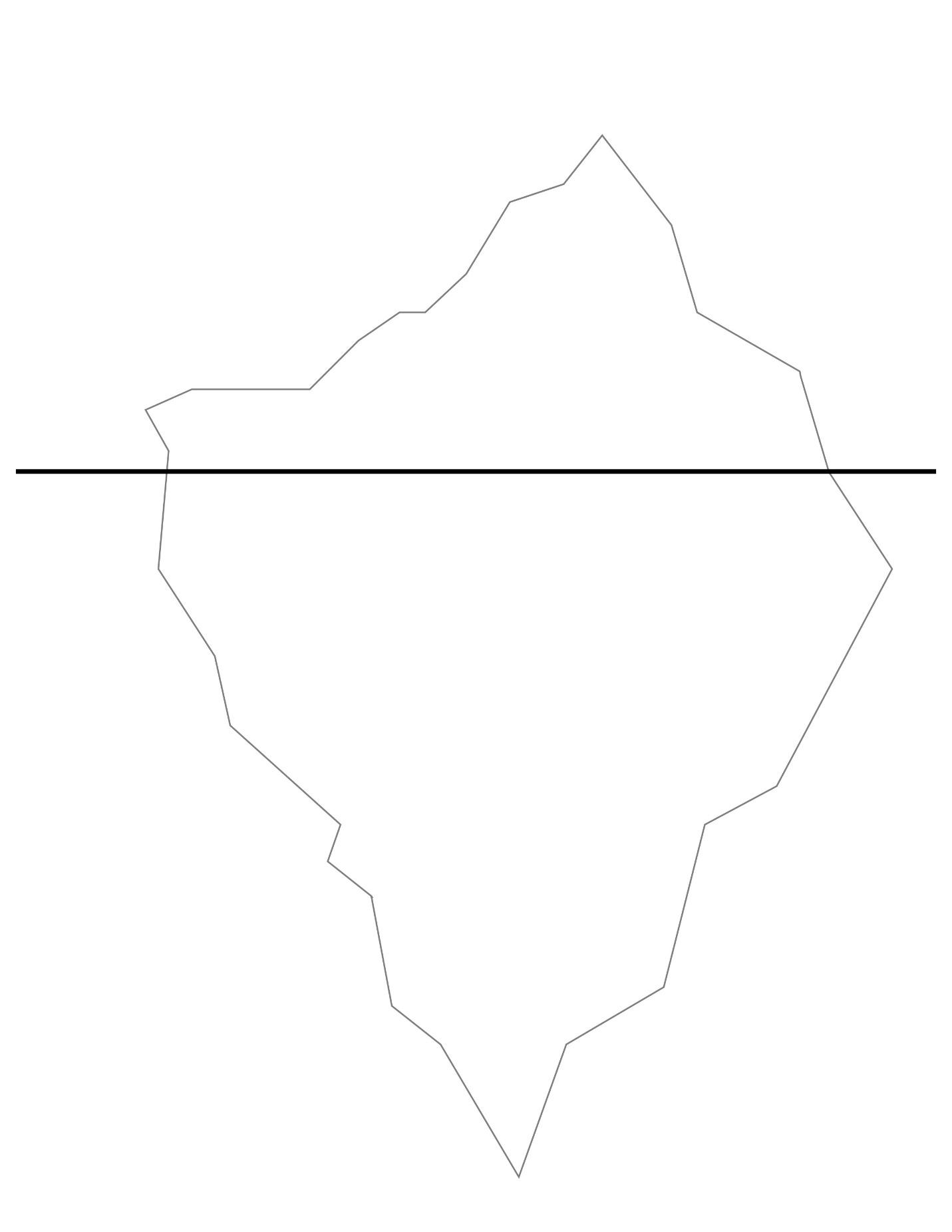 